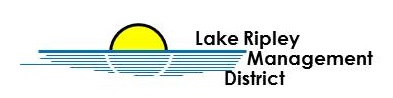 Lake Ripley Management DistrictMeeting of the Board of DirectorsMay 21, 2022, 9:00 AMN4450 County Road ACambridge, Wisconsin, 53523AgendaDue to COVID-19 precautions, this meeting will be conducted in a hybrid remote and conventional fashion. If you would like to attend in person, we will have sanitized seats spaced in accordance with social distancing procedures. It is also possible for Board members and the general public to call in to the meeting live, at 720-740-9754, passcode 3739643# Call to Order and Roll Call Public Comment Approve Minutes of April 16, 2022, Board meetingTreasurer’s ReportLake Manager’s Report and CorrespondenceNew BusinessAdult Pontoon Classroom discussion and possible actionFEMA property discussion and possible actionLake Manager Evaluation discussion and possible actionJefferson County Zoning ordinances discussion and possible actionBoard budget requests discussion and possible actionCopier lease discussion and possible actionOld BusinessOakland Hills updateCHD updateAnnouncementsAdjournmentNote: Public Comment will be taken at discretion of District Chair  *DISCLAMER: Any item on the agenda can have possible discussion and action. 	Original posted at Hering’s Lake Ripley Inn, Lake Ripley Café, Oakland Town Hall on May 17, 2022.  Posted to the Jefferson County website (www.jeffersoncountywi.gov). Posted to the Lake Ripley Management District website (www.lakeripley.org). Scheduled to be published in Cambridge News newspaper on the day of May 19, 2022. 